OSNOVNA ŠKOLAJOSIPA ANTUNA ĆOLNIĆAĐakovo, 24.10.2023.KLASA:112-01/23-01/13                                                                                                                                             URBROJ:2121-14-23-28                                              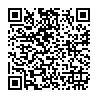 RASPORED  ZA INTERVJU PO  NATJEČAJU ZA KUHAR/ICU KOJI JE OBJAVLJEN 16.10.2023.Na intervju se pozivaju kandidati koji ispunjavaju uvjete natječaja, a čije su prijave potpune i zaprimljene u roku za podnošenje prijava.ČETVRTAK 26.10.2023. – URED PSIHOLOGINJE1.  MIRJANA   MAJLINGER                                   8.15 h2.  RENATA MEJDANAC		                         8.30 h3.  VESNA RAŠIĆ                                         	 8.45 h4.  VEDRANA ZORIĆ                                    	  9.00 hPETAK 27.10.2023. – URED PSIHOLOGINJEIVANA FOGADIĆ                  7.30 h                                              IVANA BUDŽAKI 		   7.45 hIVAN GAZILJ                          8.00 hDORA KLAPIRIĆ                    8.15 hIVAN DOLJANKIĆ                  8.30 hKATARINA MILIČEVIĆ         8.45 hALEKSANDRA UZUN            9.00 hMARA NOVKOVIČ                 9.15 hNAPOMENA:  AKO  SE KANDIDAT  NE ODAZOVE  NA INTERVJU, BODUJE SE S                            0 BODOVA PO SVAKOM KRITERIJU                                                                                                                        Ravnatelj Zvonko Belvanović, prof.